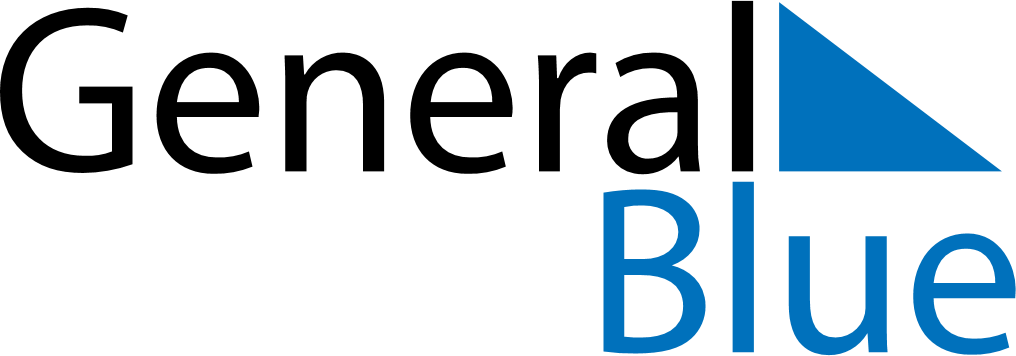 October 2026October 2026October 2026October 2026PeruPeruPeruMondayTuesdayWednesdayThursdayFridaySaturdaySaturdaySunday1233456789101011Battle of Angamos1213141516171718192021222324242526272829303131